ПОРТФОЛИО ПРИЛОЖЕНИЕ 1МОИ ДОСТИЖЕНИЯ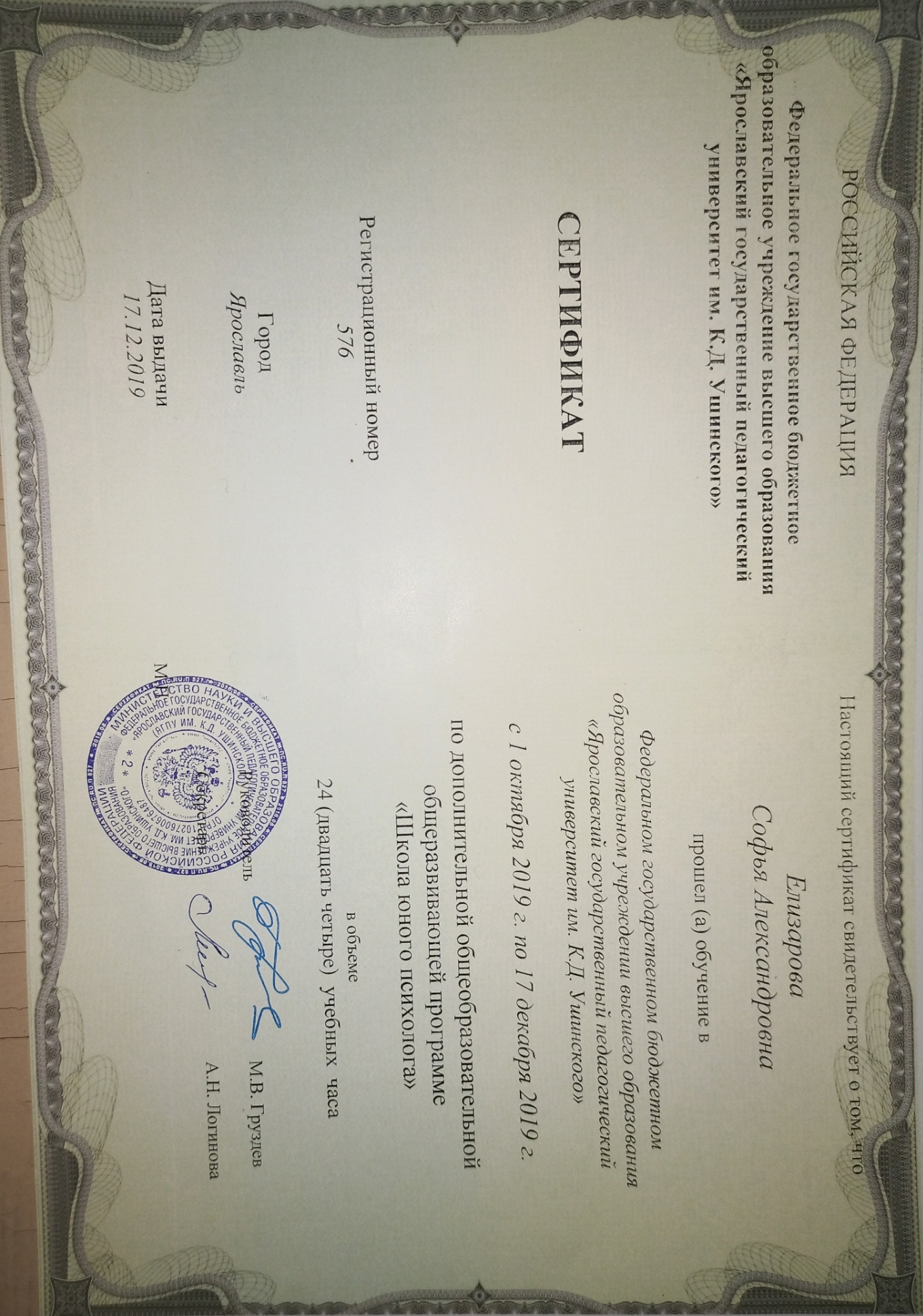 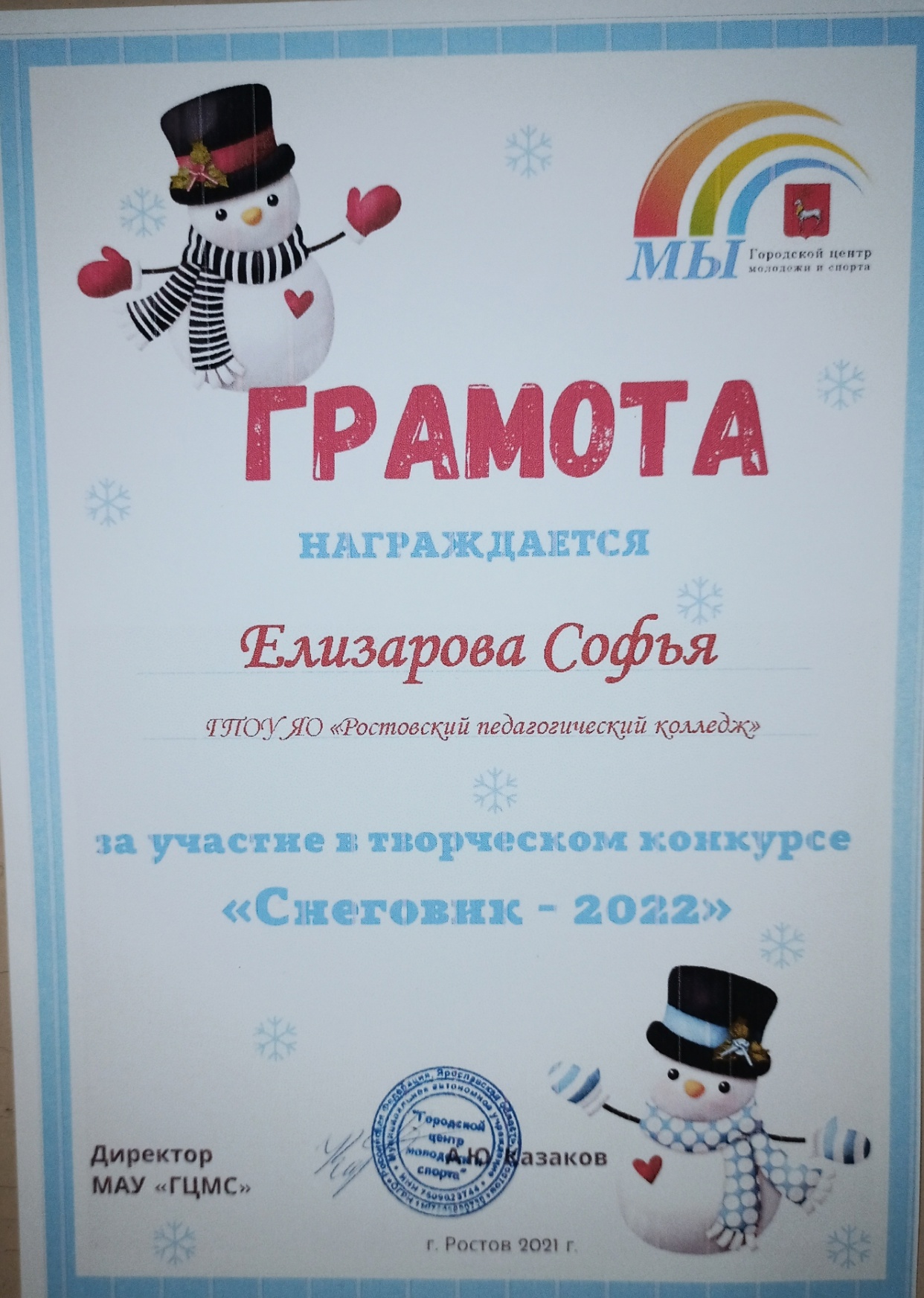 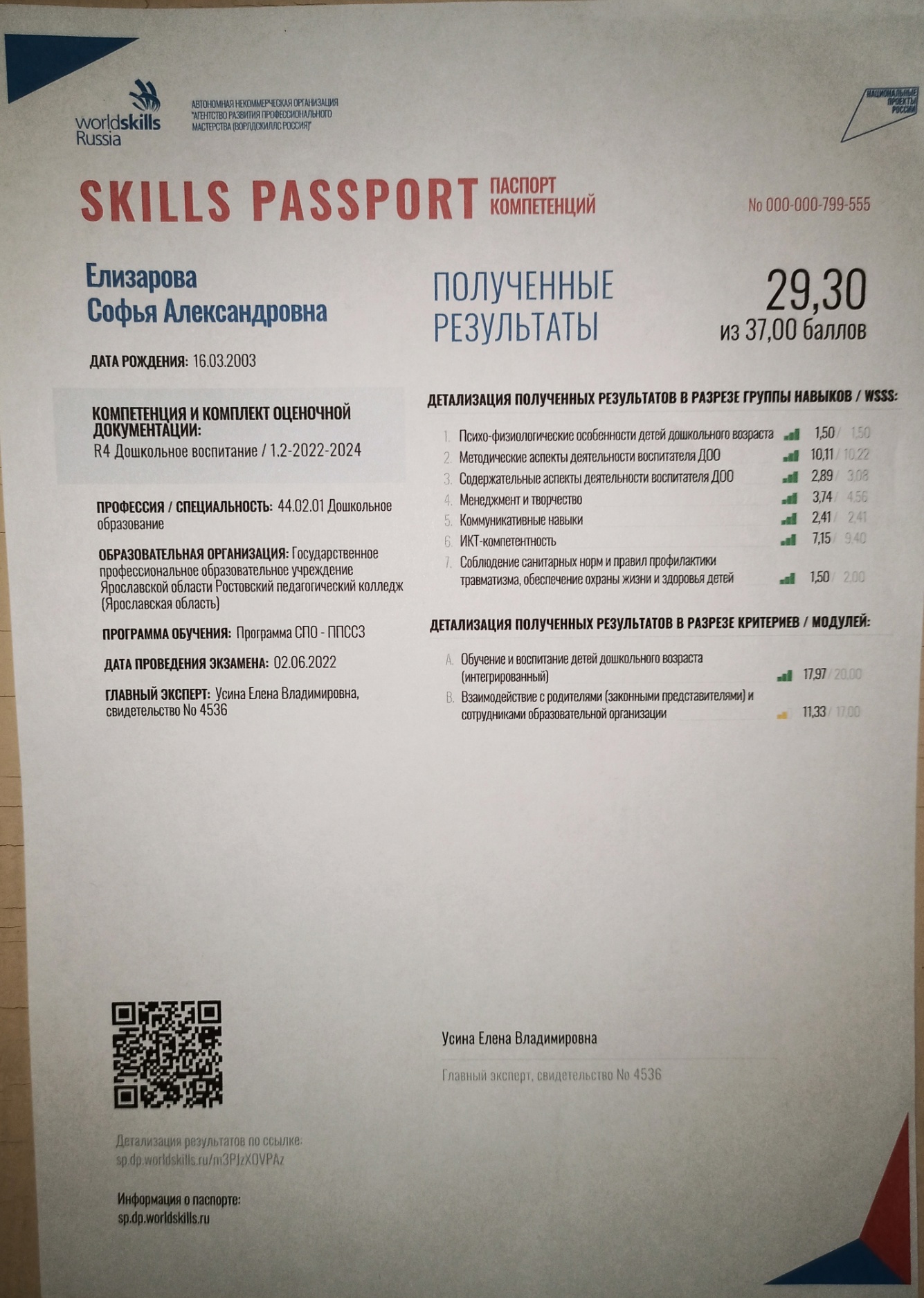 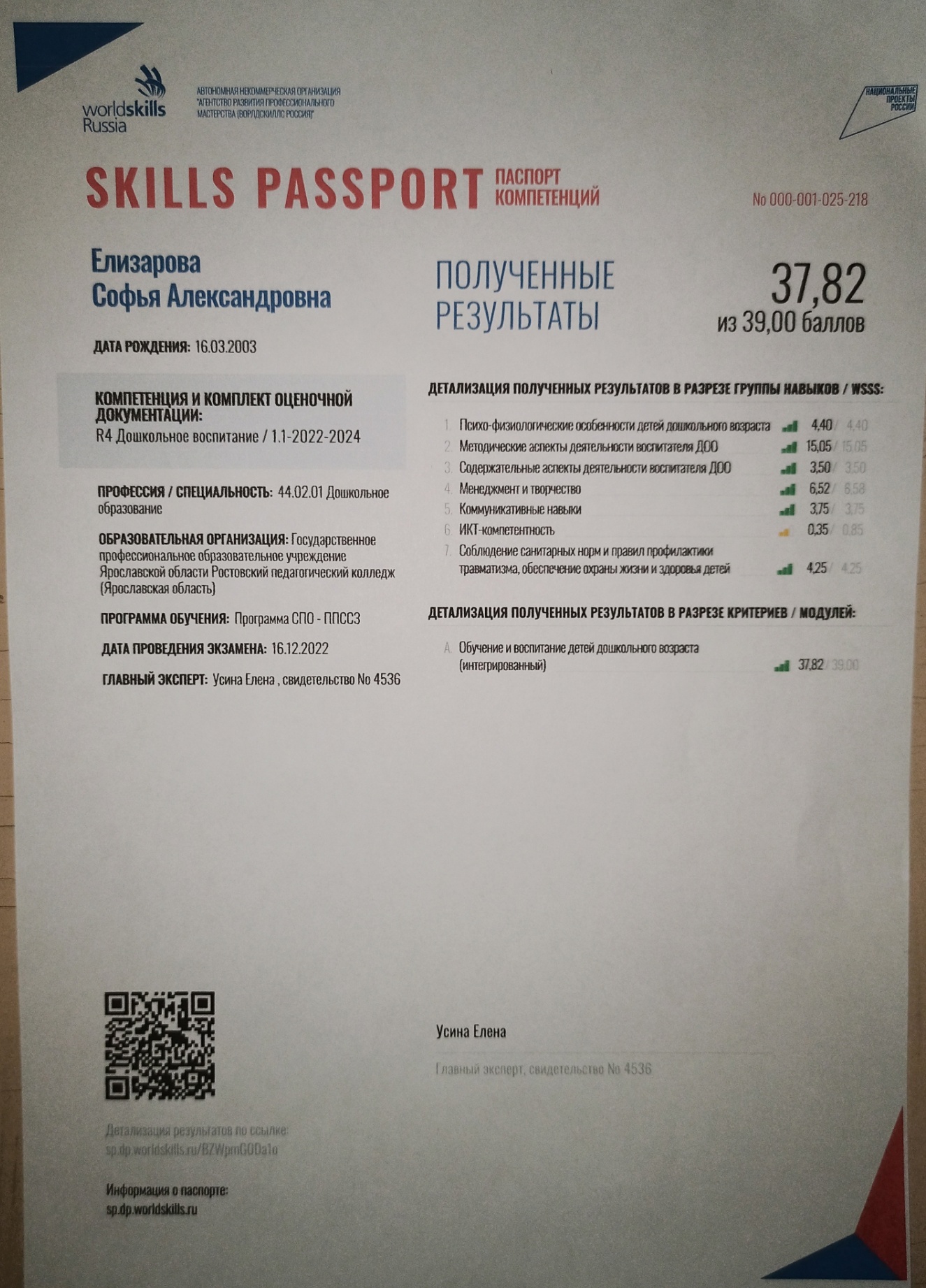 ПРИЛОЖЕНИЕ 2  ПЕРВЫЕ ПРОФЕССИОНАЛЬНЫЕ ШАГИ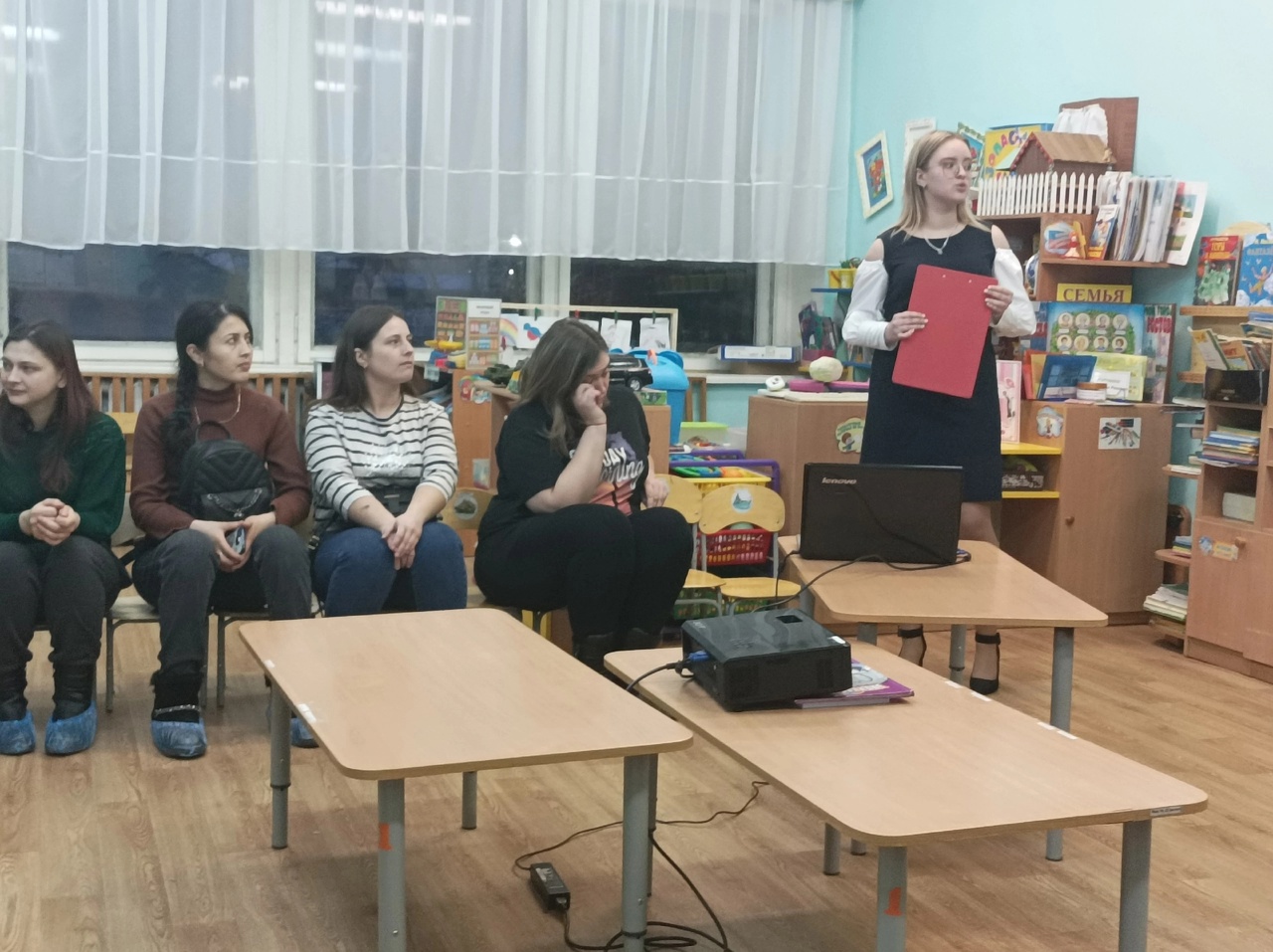 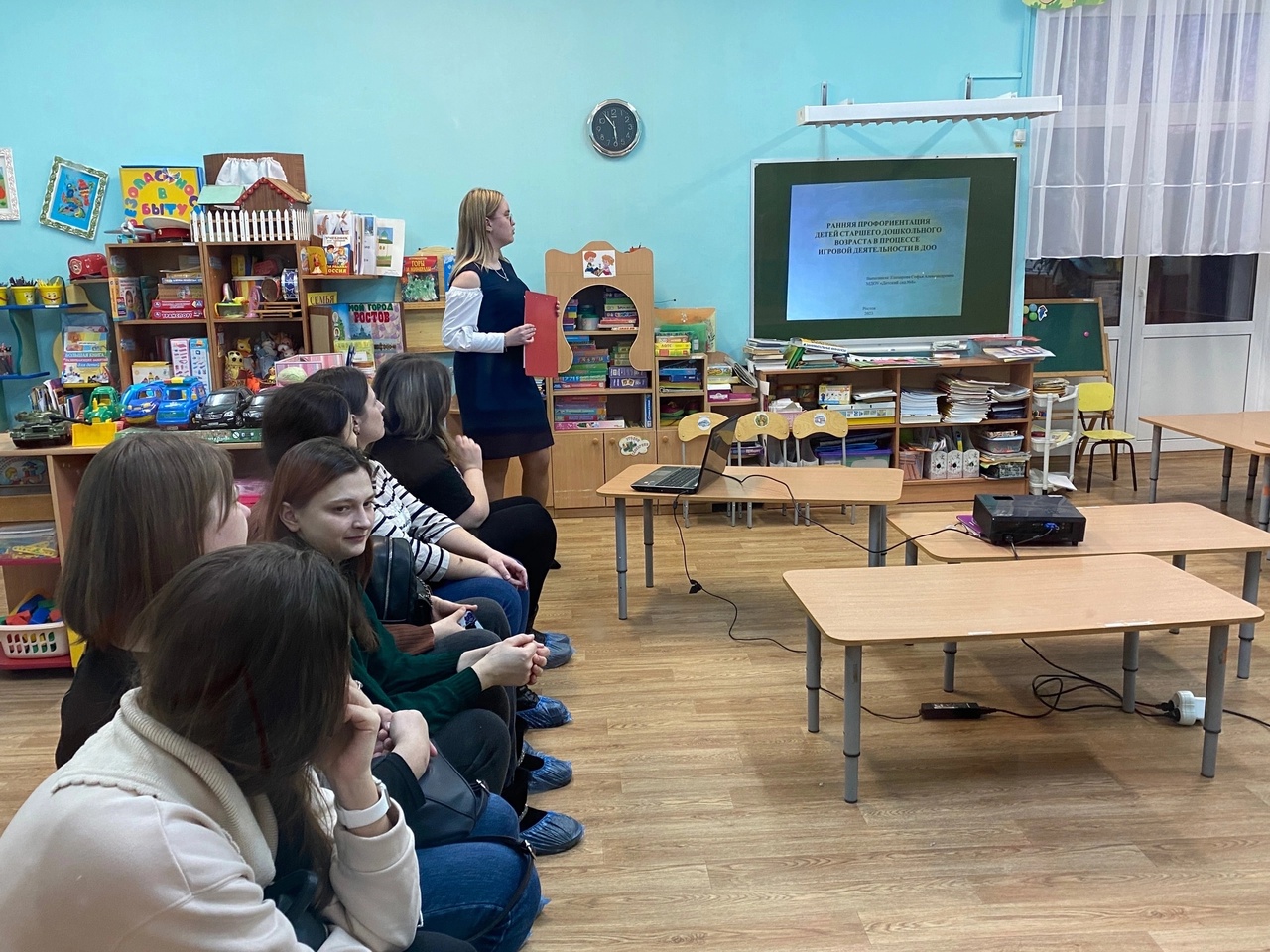 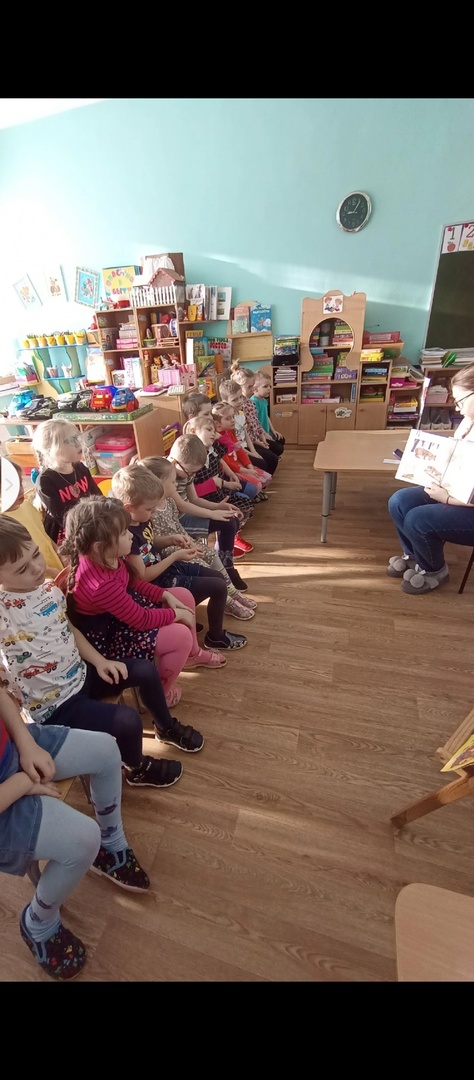 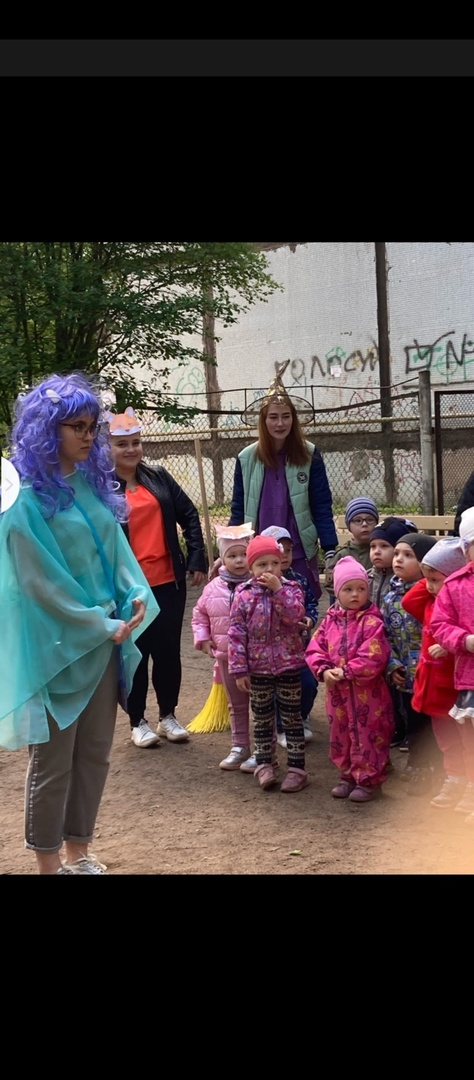 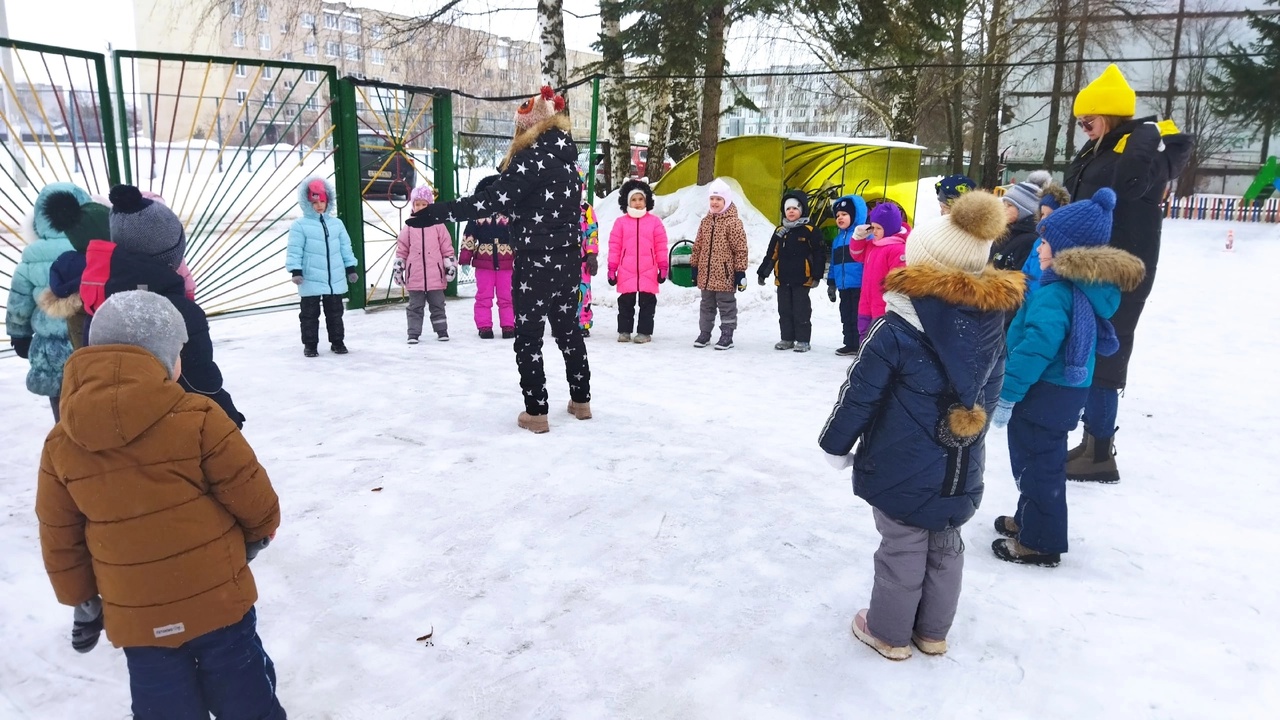 №
п/пНаименование  
параметраСодержание1. Общие сведения1. Общие сведения1. Общие сведения1.1.ФамилияЕлизарова1.2ИмяСофья1.3ОтчествоАлександровна1.4Полженский1.5Год рождения2003 г.1.6Семейное положениеНе замужем1.7Адрес электронной почтыelizarova.sophia@yandex.ru 1.7.1Номера телефонов для связи+7 (910) 817 97 461.8Наименование  
образовательного учреждения, 
в котором обучаетесьНаименование специальности, профессии, по которой обучаетесь;

Присваиваемая 
по окончании учебного заведения квалификацияГосударственное профессиональное образовательное учреждение  Ярославской  области Ростовский педагогический колледж 
[44.02.01] Дошкольное образованиеВоспитатель детей дошкольного возраста1.9Курс обучения41.10Дополнительная рабочая профессия, полученная
(получаемая) в данном образовательном учрежденииНе имею1.11Предполагаемый 
год окончания учебного заведения 
2023 год1.12Фото 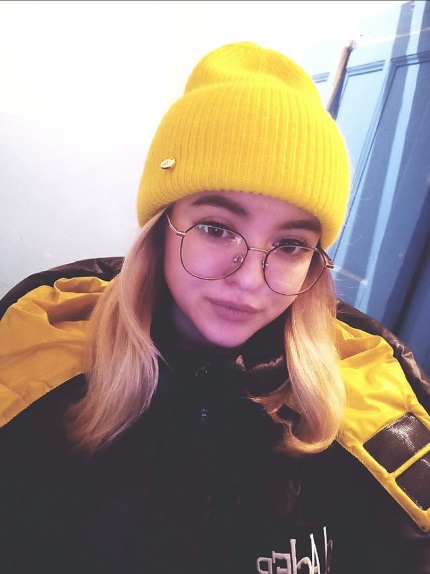 2. Результаты обучения2. Результаты обучения2. Результаты обучения2.1Успешность освоения
общеобразовательных предметовУспешно усвоены образовательные предметы такие как: литература, русский язык, иностранный язык (английский), обществознание, география, математика, биология.2.2Успешность освоения предметов профессиональной направленностиУспешно усвоены предметы: психология, теоретические основы дошкольного образования, теоретические и методические основы игровой деятельности, теоретические и методические основы физического воспитания, возрастная анатомия, теория и методика развития речи.2.3Участие в конкурсах (олимпиадах, фестивалях) профессионального мастерства, научно-практических конференцияхНе имею2.4 Наличие других специаль-ностей/профессий (указать наименование учебного заведения, специальность/ профессию, год окончания)Не имею.2.5Занятия в кружках, секциях, клубах, на курсах и т.д.Курсы по психологии «Школа Юного Психолога», кружок «Бисероплетение».2.6Опыт работы, включая производственную практику, работу в учебной фирме, учебном центре, учебно-производственном предприятии, других орга-низациях и пр., период работы, освоенные компетенции 

Прохождении практики по ПМ. 01. ПМ. 02 - организация различных видов деятельности и общения детей. ПМ. 03 - организация занятий по основным общеобразовательным программам дошкольного образования. Учебная практика по ПМ. 04 - Взаимодействия с родителями (лицами их заменяющими) и сотрудниками образовательной организации: изучение нормативной-правовой базы, составление конспектов родительского собрания. Прохождение практики по ПМ.05 - методическое обеспечение образовательного процесса.Работала в период летней практики по ПМ.02 организация различных деятельностей детей в МДОУ «детский сад «Колосок»» Ярославская обл., г. Переславль-Залесский.С 17.10.22 по 31.03.23 работала в МДОУ «детский сад №8» Ярославская обл., г. Ростов в старшей группе (5-6 лет)2.7Темы выполненных курсовых и дипломных работ, проектов; полученные оценкиИндивидуальный практико-ориентированный проект по обществознанию на тему: «Мы восстановим тебя, Сталинград!», защитила на оценку 5.Защитила курсовую работу по теме: «Ранняя профориентация детей старшего дошкольного возраста в процессе игровой деятельности в ДОО», защитила на оценку 52.8Деловые и личные качестваДоброжелательная, ответственная, активная, работоспособная, морально устойчивая, организованная, порядочная, искренняя.2.9.Интерес к получаемой профессии/ специальности Мне очень нравится специальность дошкольное образование. Я люблю детей и стараюсь, как можно больше им дать. провожу занятия в интересной форме. Стараюсь как можно чаще применять инновационные технологии в воспитательном процессе. Я выбрала эту профессию, потому что мне нравится работать с детьми и выбрала я ее по велению сердца.3. Дополнительные сведения3. Дополнительные сведения3. Дополнительные сведения3.1Навыки работы на компьютереОпытный пользователь.3.2Владение иностранными языкамиАнглийский, читаю и перевожу со словарем.3.3Наличие водительских правНе имею3.4 Хобби, занятия общественной и политической деятельностьюМне нравится раскрашивать картины по номерам, рисовать, собирать алмазные мозаики, читать книги и вышивать лентами.4. Профессиональные планы  и  намерения4. Профессиональные планы  и  намерения4. Профессиональные планы  и  намерения4.1Готовы ли Вы работать во время обучения?Да
4.2Где и кем Вы хотели бы работать по окончании учебного заведения?В МДОУ «детский сад «Колосок» г. Переславль-Залесский4.3Где и по каким вопросам Вы хотели бы пройти стажировку, дополнительное обучение, профессиональные пробы во время обучения  или после него?На базе детского сада, в котором я хочу работатьМДОУ детский сад «Колосок» города Переславля-Залесского4.4На какую заработную плату Вы претендуете по окончании учебного заведения?От 23 000 рублей.4.5 Какие перспективы в выбранной сфере деятельности Вы видите в своем городе, районе?Перспективы: Повышение квалификации и уровня знаний.5.  Приложения5.  Приложения5.  Приложения5.1ПриложенияПриложение 1. Мои достижения Приложение 2. Первые профессиональные шаги.